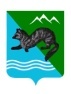 П О С Т А Н О В Л Е Н И ЕАДМИНИСТРАЦИИ СОБОЛЕВСКОГО МУНИЦИПАЛЬНОГО     РАЙОНА   КАМЧАТСКОГО КРАЯ 25 января  2018                                 с. Соболево                                  № 17О закреплении определенных территорий за муниципальнымиобразовательными казеннымиучреждениями Соболевского муниципального района        В  соответствии  с частью 8 статьи 55 Федерального закона от 29 декабря 2012 г. № 273-ФЗ "Об образовании в Российской Федерации", Федеральным законом от 06.10.2003 № 131-ФЗ «Об общих принципах организации местного самоуправления в Российской Федерации», во исполнение пунктов 7,8 Порядка приема граждан на обучение по образовательным программам начального общего, основного общего и среднего общего образования", утвержденного приказом Министерства образования и науки РФ от 22 января 2014 г. № 32, а также в целях своевременной  регламентации приема граждан, имеющих право на получение образования, в образовательных учреждениях Соболевского муниципального района,  АДМИНИСТРАЦИЯ ПОСТАНОВЛЯЕТ:    1.  Закрепить  за  муниципальными  образовательными казенными учреждениями  Соболевского  муниципального  района  территории Соболевского муниципального района,  согласно приложению.      2. Управлению образования администрации Соболевского муниципального района обеспечить доведение настоящего постановления до руководителей подведомственных муниципальных общеобразовательных учреждений.      3. Управлению делами администрации Соболевского муниципального района направить настоящее постановление для опубликования в районной газете «Соболевский вестник» и разместить на официальном сайте Соболевского муниципального района в информационно-телекоммуникационной сети Интернет. Постановление администрации Соболевского муниципального района от 27.06.2017 № 182 признать утратившим силу.  Настоящее постановление вступает в силу после его официального опубликования (обнародования).       6. Контроль за исполнением настоящего постановления возложить на заместителя главы администрации Соболевского муниципального района Е.В. Хорошайло.Заместитель главы администрации Соболевского муниципального района                                      Е.В. Хорошайло                                                Приложение                                                                                      к постановлению  администрации                                                                                            Соболевского муниципального района                                                                            от 25 января  2018  №17Территории, закрепленные за образовательными казеннымиучреждениями Соболевского муниципального района№ п/пОбразовательное учреждениеЗакрепляемая территория1.Муниципальное общеобразовательное казенное учреждение «Соболевская средняя школа» Соболевского муниципального района Камчатского краяс.Соболево2.Муниципальное дошкольное образовательное казенное учреждение «Детский сад «Солнышко»с.Соболево3.Муниципальное общеобразовательное казенное учреждение «Устьевая школа основного общего образования» Соболевского муниципального района Камчатского краяс.Устьевое4.Муниципальное дошкольное образовательное казенное учреждение «Детский сад «Чайка»с.Устьевое5.Муниципальное общеобразовательное казенное учреждение «Крутогоровская школа основного общего образования» Соболевского муниципального района Камчатского края  п.Крутогоровский6Муниципальное дошкольное образовательное казенное учреждение «Детский сад «Ромашка»  п.Крутогоровский